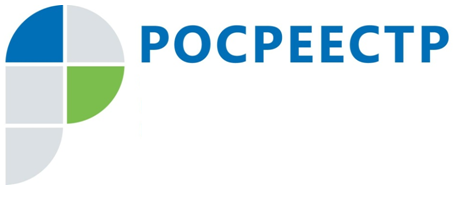 Росреестром проведен семинар по вопросам земельно-имущественных отношений и изменений в законодательствеФедеральной службой государственной регистрации, кадастра и картографии 07.07.2021 проведен семинар в режиме видеоконференцсвязи для органов власти субъектов РФ и органов местного самоуправления по вопросам земельно-имущественных отношений, изменений в законодательстве и практических вопросов взаимодействия с Росреестром.От Тульского региона в семинаре приняли участие представители Управления Росреестра по Тульской области, министерства имущественных и земельных отношений Тульской области, департамента имущественных и земельных отношений министерства имущественных и земельных отношений Тульской области, инспекции Тульской области по государственному архитектурно - строительному надзору, комитета имущественных и земельных отношений администрации муниципального образования город Алексин, комитета имущественных и земельных отношений администрации муниципального образования Богородицкий район.Программа семинара включала следующие вопросы:- принятые нормативные правовые акты в области земельно-имущественных отношений за период 2020-2021 годы;- реализация Федерального закона от 05.04.2021 №79-ФЗ «О внесении изменений в отдельные законодательные акты Российской Федерации» (гаражная амнистия);-   изменения законодательства в части реализации контрольно-надзорных полномочий;-     организация     работы     по     выявлению     правообладателей     в соответствии   с   Федеральным   законом   от   30.12.2020   №518-ФЗ   «О   внесении изменений в отдельные законодательные акты Российской Федерации».По окончании видеоконференцсвязи с Росреестром,  в режиме «вопрос-ответ» Управление Росреестра по Тульской области и участники продолжили обсуждение вопросов, возникающих у органов исполнительной власти, органов местного самоуправления Тульской области в части реализации закона о гаражной амнистии, который вступает в силу осенью 2021 года, и Федерального   закона   от   30.12.2020   №518-ФЗ, на которые Управлением Росреестра по Тульской области были даны исчерпывающие ответы. Материалы подготовлены Управлением Росреестра по Тульской областиТел. 30-10-25ishutin@r71.rosreestr.ruhttps://vk.com/rosreestr71tula https://instagram.com/rosreestr_71?igshid=1mvox7mui1fiz